           BOTANICKÁ ZAHRADA TEPLICE, PŘÍSPĚVKOVÁ ORGANIZACE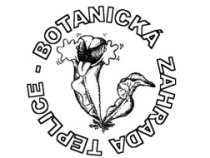 Josefa Suka 1388/18, Teplice, PSČ 415 01, IČO 709 46 540, telefon 417 538 242, 777 008 690, www.botanickateplice.czZPRÁVA O ČINNOSTI A HOSPODAŘENÍ V ROCE 2013Zpráva o činnosti v roce 2013Zpráva o hospodařeníPřehled o pracovnících a platechPřehled o FKSPNávrh na rozdělení hospodářského výsledku                                                                         ZPRÁVA O ČINNOSTI BZ V ROCE 2013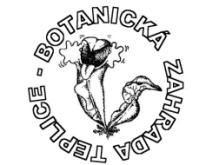 Hlavní problém, který bylo v zahradě počátkem roku třeba naléhavě vyřešit, bylo nalezení nových pracovníků - jednak k doplnění do té doby tříčlenné skupiny, která se stará o venkovní expozici, jednak - po odchodu R. Vagasyho - i nového člověka do tropického skleníku. Oboje se zdařilo, od března nastoupil (ven) Bc.Harald Eichhorn (přičemž od ledna do února pracoval na dohodu o provedení práce, aby se seznámil s prostředním, a vzájemně jsme se ujistili o jeho přijetí do trvalého pracovního poměru) a od května pak do tropických skleníků zahradní architektka Ing. Irena Jelínková, která se velmi rychle a samostatně zorientovala. Bc.Harald Eichhorn je navíc nadaný sochař a tak se v průběhu roku v expozici objevilo několik jeho zdařilých plastik, doplňujících např. sekce „Mexiko“ nebo „Jižní Afrika“. Zahradě tak chybějí poslední dvě pracovní síly, jeden zahradník do tropického skleníku a druhý do subtropické sekce + souvisejících venkovních expozic, tím bude personál úplný a dostačující.Zemní práce bylo možné - díky počasí - zahájit až v dubnu. Tři oddíly centrálního záhonu byly skryty bob-catem do hloubky přes 50 cm, na základ byla navezena vrstva drenážního štěrku a překrytá definitivní směsí zeminy s pískem. Tak byly připraveny k výsadbě plochy demonstrující floru Mexika, jižní Afriky a chilské pouště Atacama (tato expozice, založená na expedičním materiálu, je v rámci Evropy první a unikátní). Centrální záhon byl již z více než poloviny rozčleněn fytogeograficky, tedy podle původu jednotlivých druhů a rostlinných společenstev. Příští rok bude možné tento proces téměř dokončit a začít s obdobnými změnami v okrajových hájových plochách. Na jaře byly dosázeny další desítky druhů do nové obloukovité skalky (vzniklé na ploše asi 200 m² v místě někdejšího trávoviště) a ta byla zpřístupněna veřejnosti.Zahrada o Velikonocích uspořádala tvořivé dny pro veřejnost (23. a 24. 3.) i pro školy (26. 3.) a prezentovala se na zahájení lázeňské sezony (25. a 26. 5.). Pro školy pak uspořádala akce i v rámci Dne Země (19. a 23. 4.). Na předchozí dvě fotovýstavy navázala třetí z průběhu expedice Chile 2012. Podzimní tvořivé dny  se uskutečnily v termínu 19. 10. - 20. 10. Vánoce v botanické zahradě, tradiční výstava, tentokrát s nádechem exotiky, se konala v termínu 10. 12. - 03. 01. a byla prodloužena až do konce ledna 2014. Velmi oblíbené tvořivé dny pro veřejnost proběhly o víkendu 15. 12. – 16. 12.Samozřejmě se objevily i technické potíže, bylo zapotřebí vyměnit stínovky v tropickém zásobním skleníku (60 521,00 Kč a opravit, případně vyměnit ventilátory ve skleníku subtropickém 88 674,90 Kč). Realizována byla i další naléhavá rekonstrukce - náhrada shnilých vitrín ve sklenících a rekonstrukce osvětlení jak v nich, tak u akvárií. Náklady na tyto dvě vitríny činily V zahradě se do konce roku uskutečnilo 10 svatebních obřadů, návštěvnost byla 26 365 osob, tržby za vstupné a svatební obřady činily 776 130,00 Kč.Z významných návštěv, které poctily naši zahradu, stojí za zmínku zejména prof. Lei Shi, PhD. Z Botanické zahrady Čínské akademie věd v Pekingu, s nímž jsme dohodli dlouhodobý kontakt a výměnu rostlin a možná i pracovníků. Po návštěvách z Leidenu jsme navázali spolupráci s další holandskou zahradou a to v Delftách, kde se specializují na rod Myristica: domluvili jsme se na tom, že nám na jaře 2014 zašlou mladý muškátovník pravý (poskytuje muškátový květ a oříšek). V průběhu října a listopadu se uskutečnila již čtvrtá expedice do Chile - podrobnou zprávu ze služební cesty připravuji. V jejím rámci proběhl další významný kontakt, několikadenní osobní setkání s Michaelem O.Dillonem, emeritním kurátorem The Field Museum, Chicago a zdaleka nejlepším světovým znalcem formací lomas (příbřežní pouště v Chile a Peru, zavlažované mlhami táhnoucími od chladného moře zvané camanchaca nebo garúa). Absolvovali jsme společnou exkurzi do proslulé Quebrada Paposo u Taltalu a M.O.Dillon se (ochotně) stal čestným členem pracovního týmu Teplické botanické zahrady.Podrobnější popis chilské expedice odevzdám v brzké době, v každém případě však jde předběžně konstatovat, že se podařilo dovézt mimořádné množství rostlinného materiálu (jen hlíz a cibulí asi 17 kg) a navíc se jsme objevili dosud nepopsaný druh sukulentního pryšce, které byly z Chile známé jen tři (Euphorbia dilloniana nom.prov.).Samozřejmě pokračuje vydávání Index seminum a výměna semen a rostlinného materiálu s desítkami botanických zahrad v celém světě. V Teplicích 31. 01. 2014						…………………………………………………………………………..	                       							  Jiří R. Haager - ředitel                                                              ZPRÁVA O HOSPODAŘENÍ BZ V ROCE 2013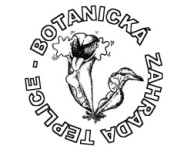 V roce 2013 obdržela příspěvková organizace od svého zřizovatele, Statutárního města Teplice: příspěvek na provoz ve výši  			 	            		          12 000 000,00 Kčpříspěvek na účelové neinvestiční dotace ve výši                  	 	                                 37 278,00 Kč další příjmy organizace tvořily:tržby z prodeje služeb (za vstupné, tvořivé dny)				               767 270,00 Kčtržby z prodeje služeb (svatby, oslavy)		         		                                 20 000,00 Kčza ostatní služby (focení, provize z prodeje mincí, …)     		                                 13 543,00 Kčtržby za reklamu							                    3 000,00 Kč   výnosy z pronájmu cukrárny					                                 58 479,00 Kčvýnosy z pronájmu služebního bytu				                                 32 743,00 Kčtržby za prodané zboží (upomínkové předměty, pohledy, …)	                                 40 320,00 Kčtržby z prodeje materiálu							  17 587,55 Kčvratky výdajů								                 24 302,99 Kčúroky z BÚ						               	                                      928,22 Kčkursové zisky									    8 764,91 KčVýnosy celkem za celý rok činily		               	        	                                    	                         13 024 216,67 KčNáklady na provoz  BZ činily celkem (včetně účelových neinvestiční dotací)                      	                         11 743 617,62 KčK 31. 12. 2013 dosáhla naše organizace zlepšeného výsledku hospodaření ve výši                                      1 280 599,05 KčNaší příspěvkové organizaci byla schválena účelová neinvestiční dotace na zimoviště pro dřeviny ve výši 50 000,00 Kč.Botanická zahrada z přidělené dotace vyčerpala celkem			                                               37 278,00 Kč.                  Přílohy:Členění nákladů a výnosů PředvahaÚčelová dotace - přehled čerpání V Teplicích 31. ledna 2014		                         	                         …………………..…..……………………………………………..……..			                                                                               Jarmila Malinová - ekonomická asistentka                                  PŘEHLED O PRACOVNÍCÍCH A PLATECH V ROCE 2013Pro rok 2013 stanovila Rada města Teplice na svém jednání dne 23. 11. 2012 usnesením č. 0698/12 absolutní objem prostředků na platy naší organizaci ve výši:  			     	        3 200 000 Kč.Na platy bylo vyčerpáno celkem						                                       3 004 427 Kč.	V roce 2013 naše organizace zaměstnávala celkem 13 pracovníků. Z toho 9 žen a 4 muže.Ke dni 28. 02. 2013 odešla jedna pracovnice (H. Pelcmanová) do starobního důchodu.Dne 01. 03. 2013 nastoupil nový pracovník do venkovní expozice (Bc. H. Eichhorn).Dne 02. 05. 2013 nastoupila nová pracovnice do tropického skleníku (Ing. I. Jelínková).Dále jsme uzavřeli:- 10 dohod o pracovní činnosti:Se 3 pracovníky (muži). Jednoho jsme využili na pomocné zahradnické práce.Další dva jako dohled nad kotelnou a areálem celé Botanické zahrady ve večerních hodinách, o víkendech a o svátcích. Se7pracovnicemi (ženami).Tři se v průběhu roku vystřídaly na pozici recepčních, tři na pozici pokladních a jedna na obou pozicích.- 14 dohod o provedení práce:S 5 pracovníky (muži). Dva studenti v rámci letní brigády vykonávali pomocné zahradnické práce, jeden muž zajišťoval hlídací službu a jeden muž uzavřel dvě dohody na pomocné zahradnické práce.S 9 pracovnicemi (ženami).Osm studentek v rámci letní brigády vykonávalo pomocné zahradnické práce a jedna práci recepční.Náklady na ostatní pracovníky tak činily celkem:  	     	                                                                             665 867,00 Kč.Přílohy:Přehled – osobní nákladyEvidence odpracované dobyV Teplicích 31. ledna 2014		                         	                         …………………..…..……………………………………………..……..			                                                                            Jarmila Malinová - ekonomická asistentka                                                                                                  PŘEHLED O FKSP V ROCE 2013Při tvorbě, hospodaření a čerpání fondu kulturních a sociálních potřeb jsme se řídili Vyhláškou Ministerstva financí o fondu kulturních a sociálních potřeb č. 365/2010 Sb. ve znění pozdějších předpisů a vnitřní směrnicí vydanou ředitelem BZ Teplice.Tvorba:Základní příděl do fondu jsme tvořili 1 % z celkového objemu nákladů zúčtovaných na platy, náhrady platů a na odměny za práci vykonanou dle dohod o pracovní činnosti. Toto jsme prováděli pravidelně každý měsíc a peněžní prostředky jsme odváděli vždy k 15. dni v měsíci na samostatný účet u Komerční banky v Teplicích, číslo 78-7289500277/0100.Celkový příjem do FKSP v roce 2013 činil					              		                 29 804,31 KčČerpání:na sportovní vyžití						        		    6 600,00 Kčna rekreaci									    5 200,00 Kčpro zdraví    						                        		    7 564,20 Kčna kulturní vyžití						         		    9 620,00 Kčna dary k životním jubileím a odchodu do důchodu				    4 000,00 KčCelkem bylo vyčerpáno v roce 2013			                       	 	                                 32 984,20 KčZůstatek:		Počáteční zůstatek k 01. 01. 2013						         	 44 418,30 Kč		Příjmy									        	 29 804,31 Kč		Výdaje									        	 32 984,20 Kč		Konečný zůstatek k 31. 12. 2013						        	 41 238,41 KčNa bankovním účtu FKSP byl k 01. 01. 2013 zůstatek:			          			 31 453,04 Kč Na bankovním účtu FKSP byl k 31. 12. 2012 zůstatek:			          			 29 155,92 KčPřílohy:Výpis z BÚTvorba a čerpáníV Teplicích 31. ledna 2014		                         	                         …………………..…..……………………………………………..……..			                                                                               Jarmila Malinová - ekonomická asistentka                             NÁVRH NA ROZDĚLENÍ VÝSLEDKU HOSPODAŘENÍ 2013V roce 2013 dosáhla naše organizace zlepšeného výsledku hospodaření ve výši:                                         1 280 599,05 Kč.Navrhujeme Statutárnímu městu Teplice, jako našemu zřizovateli, rozdělit výsledek hospodaření takto:do fondu odměn                                                                                                                             200 000,00 Kčdo rezervního fondu                                                                                                                  1 080 599,05 Kč.V Teplicích 31. 01. 2014						…………………………………………………………………………..	                       							  Jiří R. Haager - ředitel